Atentát na následníka trůnuPracovní list je zaměřen na okolnosti a průběh atentátu na arcivévodu Františka Ferdinanda d’Este. Pro jeho vypracování slouží obě videoukázky.Video 1 - Sarajevský atentátVideo 2 - Jak proběhl sarajevský atentát?________________________________________________________Zhlédněte obě videa a vyplňte následující tabulku.  Snažte se uvést co nejvíce informací. Odpovídat můžete heslovitě. Poslední sloupec Vám může posloužit jako námět na referát.Co jsem se touto aktivitou naučil(a):………………………………………………………………………………………………………………………………………………………………………………………………………………………………………………………………………………………………………………………………………………………………………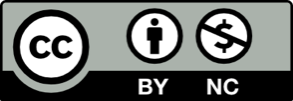 Informace, které jsem o tématu už věděla/vědělInformace, která je pro mne nováInformace, která je pro mě tak zajímavá, že si ji zapamatujiDůvod, proč si chci zapamatovat právě tuto informaciCo mi není jasné, na co potřebuji znát odpověď